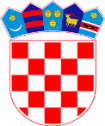 REPUBLIKA HRVATSKAMINISTARSTVO MORA, PROMETA I INFRASTRUKTUREUprava za željezničku infrastrukturu i prometSektor za željeznički i intermodalni prometZAHTJEVZA IZDAVANJE RJEŠENJA KOJIM SE OSTVARUJE PRAVO NA DODJELU POTICAJA U KOMBINIRANOM PRIJEVOZU TERETAPodnositelj zahtjeva:___________________________________________________________________________(naziv pravne ili fizičke osobe)___________________________________________________________________________(adresa/sjedište )___________________________________________________________________________(telefonski broj/broj mobitela)___________________________________________________________________________(adresa elektroničke pošte)___________________________________________________________________________(matični broj subjekta)_____________________________________________________________________(osobni identifikacijski broj)___________________________________________________________________(naziv banke i broj žiro računa - IBAN)___________________________________________________________________________(kratak opis za što se poticaj traži: organizacija prijevoza tereta - intermodalne teretne jedinice (u daljnjem tekstu: ITU), prijevoz tereta željeznicom-vlak kilometri ili oslobođenje od nakade za upotrebu javnih cesta –cestovni prijevoz)__________________________________________________________________________________________(razdoblje za koje se traže poticaji)Poticaj se dodjeljuju za: 	  organizaciju prijevoza tereta (organizator prijevoza) ukupan broj prevezenih ITU   		prijevoz tereta željeznicom (željeznički prijevoznik)            - ukupno prijeđeno vlak kilometara	  prijevoz tereta cestovnom dionicom (cestovni prijevoznik)ukupan broj prevezenih ITU u početnoj                                       i/ili završnoj dioniciregistracijska oznaka motornog vozila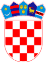   - registarska oznaka priključnog vozila                                                                     _                                                                                                                                                                                                                                                               U  ________________, dana _______________2020. godine								____________________________ 							                        (potpis odgovorne osobe)